Strand 5: Organic ChemistryLesson 3 of Week 4, Term 2:  Alcohols, Ketones and AldehydesResource: Esa study Guide, Level 2 Chemistry, Chapter 14, online as wellThe learning outcomes targeted in this activity are provided in the table below,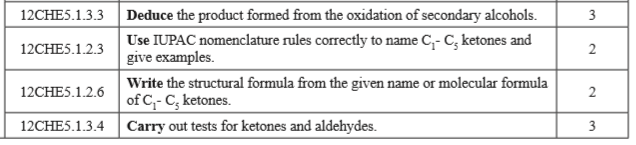 Activity Deduce/gather the product formed from the oxidation of secondary alcoholsWrite the general formula for KetonesDetermine the molecular formula and structural formula of C1 – C5 Ketones and name them using IUPAC nomenclature rules.4. Watch a video on carrying out a test for Ketones and aldehydesSLO CodeSPECIFIC LEARNING OUTCOMES (SLO): SKILL LEVELCarbon NumberStructural formulaMolecular Formula StructureName123456